                Battram Bowls Club                                        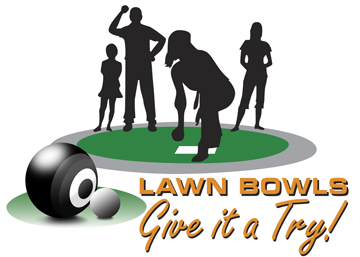                 Application for MembershipThe GreenTerrace RoadEllistownLeicestershireLE67 1GDPersonal Details   (Please Print Clearly)Full name of applicant      ________________________________________________________Full Address    _________________________________________________________________                                                      Post code_____________________________e-mail address    _____________________________________________________Telephone Number (Home)    _____________________    Mobile Number __________________Previous Club (if applicable)  ________________________________Name of current member proposing applicant _________________________________________Do you have any mental/physical disabilities that you feel we need to be aware of (yes/no)_____If yes—Please provide details where necessary________________________________________              ______________________________________________________________________General Data Protection Regulation (GDPR)   Do you agree to have your details/data being held by the club for administration purposes, and also     included into the fixture booklet for other members to contact you? (yes/no)_________              Signature_______________________   Battram Bowls Club will not pass on any information to third parties.                              ---------------------------------------------------- I the undersigned understand and accept that if accepted into the above club I will adhere to the  rules of the Club as laid down by the members of the committee.I understand that any breach of these rules could result in me being expelled from the Club.Signature of applicant    _______________________________Committee Use OnlyApplication DecisionApproved   //   Refused    Chairpersons Signature & DateApplication to be handed to Club Secretary (Colin Halford) & forwarded to the management committee